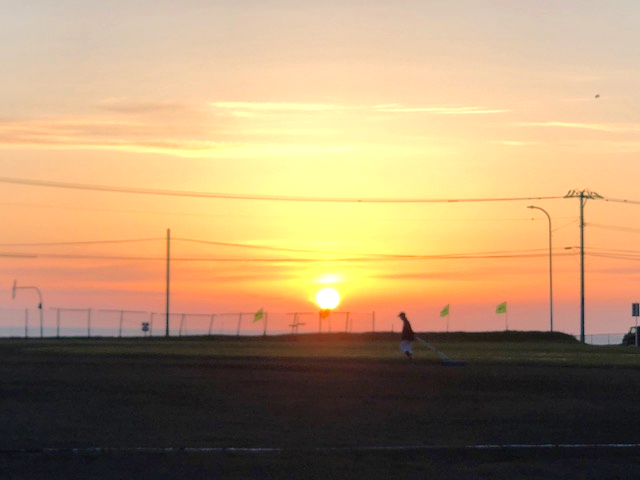 １年に１回しかない研究協議会（9/4）にむけて，研究　　の進め方や当日の日程等をお知らせします。紙面での発行は年度始めのみで，次号からは，ホームページ上でお知らせします（経費及び業務削減のため）。今年は２年次研究の２年次目です。実践レポート交流を中心とした研究協議会を計画しています。実践レポートを交流することで、会員の皆さんがすぐに生かせるアイディアや新しい知識を得ることができたらと思います。協議会後には2年間の研究のまとめを行います。ご質問・ご意見等，ございましたら気軽に役員までご連絡ください。よろしくお願いします。　研究主題「子どもたちが自己を見つめ，互いに認め合う心を育む教育はどうあるべきか」【第1分科会（ボランティア教育）】研究内容：互いに思いあう心を育むボランティア教育の実践　　　　討議の柱：ユニバーサルスポーツ(ブラインドサッカー)を通じて、子どもたちの生き方に反映できるボランティア教育について 　　　　実習及び：ブラインドサッカーの実演・体験　　　　　　　　　　　　　　＊昨年度に続き、ユニバーサルスポーツ(ブラインドサッカー)を体験する予定です。前半にユニバーサルスポーツに関わるレポート交流を行い、講師の方から講評を頂きます。後半は、ブラインドサッカーを行いながら、スポーツ活動を通しての交流について学びます。会　　　　　　　場：江別市立江別第二中学校　【第2分科会（コミュニケーション）】　　研究内容：自己実現を支援し，自他の生命を尊重する教育のあり方　　　　討議の柱：コミュニケーション教育の効果的な手法，用い方について　　　　講　　演：前半はレポートの発表やそれに対する質問を行い、交流します。後半は、コミュニケーションに関するテーマを設定し、小グループでテーマに沿った意見交流を行います。小グループでの交流後、全体で発表する場を設けることで、今後の日常活動にどのように取り入れていくかを交流し深めていきます。　　　　会　　　　　 　場：江別市民会館　・学校単位での作成でも可。ただし，グループ交流をすることもあるので，全員で作成し，一人ひとりが内容を把握すること。　・個人情報の取り扱いについては細心の注意を払う（必要があり児童生徒の写真を載せる場合は，①解像度を落とす　②一人の写真は使用しない　③目隠しやモザイクを入れない）。　１．提出方法：下記アドレス宛にデータを添付してください。データで提出できない場合は、原稿を事務局に郵送してください。　２．様　　式：・Ａ４縦型（1枚以上）　　　　　　　　・フォントは自由です。文字数・行数に制限はありません。　　　　　　　　・第一分科会と第二分科会で内容が異なります。ご不明な点がございましたら、　　　　　　　　 事務局までご連絡ください。　３．提 出 先：　　 第１分科会（ボランティア）01ikikata@gmail.com (ゼロ・イチ・生き方)　　　　　　　　事務局　石狩市立厚田中学校　　深井　智仁　　　　　　　 　　第２分科会（コミュニケーション）02ikikata@gmail.com (ゼロ・ニ・生き方)　　　　　　　　 部　長　石狩市立生振小学校　古川　亜希子　４．〆　  切：7月３１日（火）　　　　　　　※第２分科会（コミュニケーション）は別紙参照　　　　　　　　　生き方部会HPのトップページ下部に様式をアップしています第１分科会（ボランティア）石教研　課題部会　生き方部会　第１分科会レポート【学校名】　○○市立○○○小・中学校                    【氏  名】 □□　□□（連名でも可）1.ブラインドサッカーの振り返り２．講演と実演を踏まえた実践など★問い合わせ等は下記までご連絡下さい。役職氏名学校名役職氏名学校名部長古川　亜希子生振小学校事務局員東舘　勇貴花川北中学校副部長久保田　勝己花川小学校事務局員畑中　一角江陽中学校事務局長深井　智仁厚田中学校研究員廣瀬　雄太大曲東小学校事務局次長武田　詩織千歳中学校研究員桑原　佑佳双葉小学校・69号→　７月中旬（各分科会の内容）・70号→　８月中旬（当日の日程，場所，駐車場等）・71号→１１月中旬（反省，次年度の方向性）